PENGARUH BUDAYA ORGANISASI DAN MOTIVASI KERJA PADA KINERJA PEGAWAI KANTOR PELAYANAN PAJAK DAERAH SAMSAT BANTUL Ilham MaulanaAbstrakPenelitian ini bertujuan untuk menganalisis pengaruh budaya organisasi dan motivasi kerja terhadap kinerja pegawai. Penelitian dilakukan di Kantor Pelayanan Pajak Daerah Samsat Bantul. Metode yang digunakan dalam pengambilan sampel adalah nonprobability sampling dengan menggunakan sampling jenuh sejumlah 50 responden. Metode pengumpulan data dilakukan dengan kuesioner. Metode analisis dalam penelitian ini menggunakan metode kuantitatif dengan menggunakan program SPSS. Teknik analisis data yang digunakan meliputi uji validitas, uji reliabilitas, uji asumsi klasik, dan analisis regresi linier berganda. Hasil regresi linier berganda menunjukkan variabel budaya organisasi berpengaruh secara signifikan terhadap kinerja pegawai, hal ini ditunjukkan oleh thitung > ttabel (4,046 > 2,012) dan nilai signifikan 0,000 < 0,05. Variabel motivasi kerja berpengaruh secara signifikan terhadap kinerja pegawai, hal ini ditunjukkan oleh thitung > ttabel (2,954 > 2,012) dan nilai signifikan 0,005 < 0,05. Hasil uji F diperoleh nilai signifikansi sebesar 0,000 < 0,05), artinya terdapat pengaruh signifikan disiplin kerja dan motivasi kerja secara simultan terhadap kinerja pegawai. Hasil uji koefisien determinasi (R2) adalah sebesar 0,482. Hal ini berarti 48,2% variabel dependen yaitu kinerja pegawai dapat dijelaskan oleh variabel independen yaitu budaya organisasi dan motivasi kerja, sedangkan sisanya sebesar 51,2% dijelaskan oleh variabel lain di luar penelitian.Kata Kunci: Budaya Organisasi, Motivasi Kerja, Kinerja Pegawai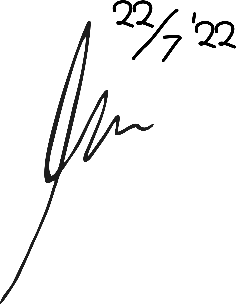 THE EFFECT OF ORGANIZATIONAL CULTURE AND WORK MOTIVATION ON OF EMPLOYEE PERFORMANCE OF SAMSAT REGIONAL TAX SERVICE OFFICE BANTULIlham MaulanaAbstractThis study aims to analyze the influence of organizational culture and work motivation on employee performance. The research was conducted at the Regional Tax Service Office of Samsat Bantul. The method used in sampling is probability sampling using saturated sampling of 50 respondents. The method of data collection is done by questionnaire. The analytical method in this study uses quantitative methods using the SPSS program. Data analysis techniques used include validity test, reliability test, classical assumption test, and multiple linear regression analysis. The results of multiple linear regression indicate that organizational culture has a significant effect on employee performance, this is indicated by tcount > ttable (4,046 > 2,012) and a significant value of 0.000 < 0,05. The variable of work motivation has a significant effect on employee performance, this is indicated by tcount > ttable (2,954 > 2,012) and a significant value of 0,005 < 0,05. The results of the F test obtained a significance value of 0,000 <0,05), meaning that there is a significant influence of work discipline and work motivation simultaneously on employee performance. The result of the coefficient of determination test (R2) is 0,482. This means that 48,2% of the dependent variable, namely employee performance, can be explained by the independent variable, namely organizational culture and work motivation, while the remaining 51,2% is explained by other variables outside the study.Keywords: Organizational Culture, Work Motivation, Employee Performance